附件5:教师资格证书补发换发申请表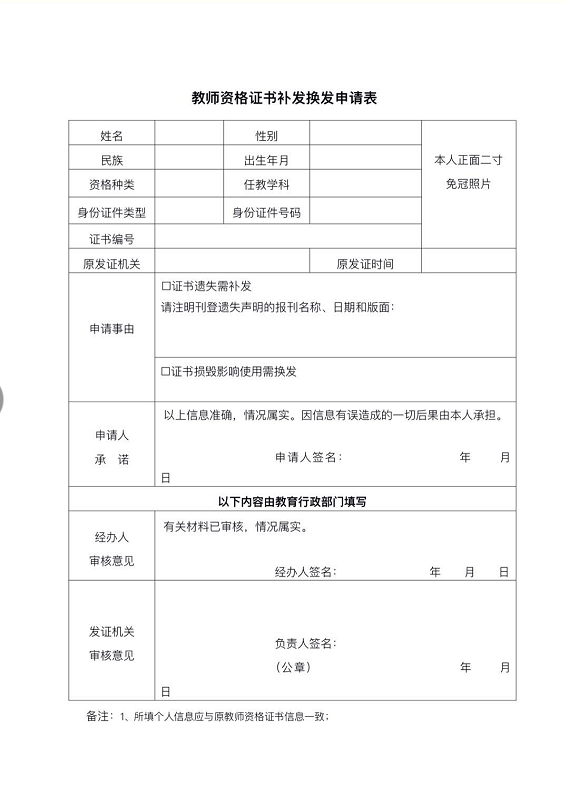 